Arbeitsbereich: Arbeitsplatz/Tätigkeiten: Arbeitsbereich: Arbeitsplatz/Tätigkeiten: Arbeitsbereich: Arbeitsplatz/Tätigkeiten: Betriebsanweisunggem. § 14 GefStoffV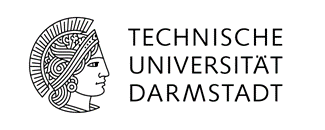 GefahrstoffbezeichnungGefahrstoffbezeichnungGefahrstoffbezeichnungGefahrstoffbezeichnungGefahrstoffbezeichnungGefahrstoffbezeichnungGefahrstoffbezeichnungGefahrstoffbezeichnungAcetylen, C2H2Acetylen, C2H2Acetylen, C2H2Acetylen, C2H2Acetylen, C2H2Acetylen, C2H2Acetylen, C2H2Acetylen, C2H2Gefahren für Mensch und UmweltGefahren für Mensch und UmweltGefahren für Mensch und UmweltGefahren für Mensch und UmweltGefahren für Mensch und UmweltGefahren für Mensch und UmweltGefahren für Mensch und UmweltGefahren für Mensch und Umwelt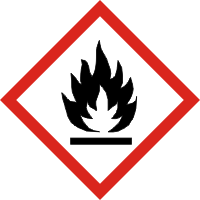 Extrem entzündbares Gas.Enthält Gas unter Druck; kann bei Erwärmung explodieren.Kann auch in Abwesenheit von Luft explosionsartig reagierenExtrem entzündbares Gas.Enthält Gas unter Druck; kann bei Erwärmung explodieren.Kann auch in Abwesenheit von Luft explosionsartig reagierenExtrem entzündbares Gas.Enthält Gas unter Druck; kann bei Erwärmung explodieren.Kann auch in Abwesenheit von Luft explosionsartig reagierenExtrem entzündbares Gas.Enthält Gas unter Druck; kann bei Erwärmung explodieren.Kann auch in Abwesenheit von Luft explosionsartig reagierenExtrem entzündbares Gas.Enthält Gas unter Druck; kann bei Erwärmung explodieren.Kann auch in Abwesenheit von Luft explosionsartig reagierenExtrem entzündbares Gas.Enthält Gas unter Druck; kann bei Erwärmung explodieren.Kann auch in Abwesenheit von Luft explosionsartig reagieren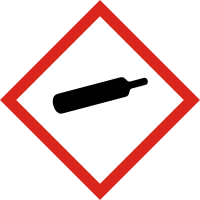 Schutzmaßnahmen und VerhaltensregelnSchutzmaßnahmen und VerhaltensregelnSchutzmaßnahmen und VerhaltensregelnSchutzmaßnahmen und VerhaltensregelnSchutzmaßnahmen und VerhaltensregelnSchutzmaßnahmen und VerhaltensregelnSchutzmaßnahmen und VerhaltensregelnSchutzmaßnahmen und Verhaltensregeln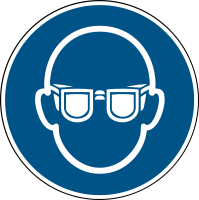 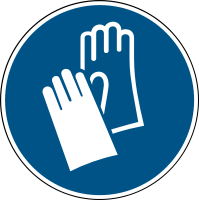 Umgang sowie Arbeiten unter Verwendung von Acetylen ist nur unterwiesenen Personen gestattet.Auf absolute Dichtheit von Druckgasflaschen und allen Anschlussteilen ist zu achtenDie Gasentnahme ist nur mit Sicherungen gegen Gasrücktritt und Flammendurchschlag durchzuführen. Eine Gasentnahme aus liegenden Flaschen darf nicht erfolgen.Die Flaschen sind gegen Umfallen zu sichern.Die Behälter müssen vor starker Erwärmung durch Sonne, Heizkörper oder offene Flammen geschützt werden.Gas ist nur im Freien oder gut belüfteten Räumen zu verwenden.Die Lagerräume sind ständig gut zu durchlüften und Zündquellen fernzuhalten sowie Direkten Gaskontakt mit Augen, Haut und Kleidung vermeiden.Brenner nur mit geeigneten Gasanzündern zünden.Beim Flaschentransport sind Schutzschuhe zu tragen und ein Flaschenkarren zu benutzenBei den Arbeiten sind Schutzhandschuhe gegen Hautverletzungen durch heiße Teile sowie Schweißerschutzbrillen gegen Augenverletzungen durch Blendung/ wegfliegende Teilchen zu tragen.Umgang sowie Arbeiten unter Verwendung von Acetylen ist nur unterwiesenen Personen gestattet.Auf absolute Dichtheit von Druckgasflaschen und allen Anschlussteilen ist zu achtenDie Gasentnahme ist nur mit Sicherungen gegen Gasrücktritt und Flammendurchschlag durchzuführen. Eine Gasentnahme aus liegenden Flaschen darf nicht erfolgen.Die Flaschen sind gegen Umfallen zu sichern.Die Behälter müssen vor starker Erwärmung durch Sonne, Heizkörper oder offene Flammen geschützt werden.Gas ist nur im Freien oder gut belüfteten Räumen zu verwenden.Die Lagerräume sind ständig gut zu durchlüften und Zündquellen fernzuhalten sowie Direkten Gaskontakt mit Augen, Haut und Kleidung vermeiden.Brenner nur mit geeigneten Gasanzündern zünden.Beim Flaschentransport sind Schutzschuhe zu tragen und ein Flaschenkarren zu benutzenBei den Arbeiten sind Schutzhandschuhe gegen Hautverletzungen durch heiße Teile sowie Schweißerschutzbrillen gegen Augenverletzungen durch Blendung/ wegfliegende Teilchen zu tragen.Umgang sowie Arbeiten unter Verwendung von Acetylen ist nur unterwiesenen Personen gestattet.Auf absolute Dichtheit von Druckgasflaschen und allen Anschlussteilen ist zu achtenDie Gasentnahme ist nur mit Sicherungen gegen Gasrücktritt und Flammendurchschlag durchzuführen. Eine Gasentnahme aus liegenden Flaschen darf nicht erfolgen.Die Flaschen sind gegen Umfallen zu sichern.Die Behälter müssen vor starker Erwärmung durch Sonne, Heizkörper oder offene Flammen geschützt werden.Gas ist nur im Freien oder gut belüfteten Räumen zu verwenden.Die Lagerräume sind ständig gut zu durchlüften und Zündquellen fernzuhalten sowie Direkten Gaskontakt mit Augen, Haut und Kleidung vermeiden.Brenner nur mit geeigneten Gasanzündern zünden.Beim Flaschentransport sind Schutzschuhe zu tragen und ein Flaschenkarren zu benutzenBei den Arbeiten sind Schutzhandschuhe gegen Hautverletzungen durch heiße Teile sowie Schweißerschutzbrillen gegen Augenverletzungen durch Blendung/ wegfliegende Teilchen zu tragen.Umgang sowie Arbeiten unter Verwendung von Acetylen ist nur unterwiesenen Personen gestattet.Auf absolute Dichtheit von Druckgasflaschen und allen Anschlussteilen ist zu achtenDie Gasentnahme ist nur mit Sicherungen gegen Gasrücktritt und Flammendurchschlag durchzuführen. Eine Gasentnahme aus liegenden Flaschen darf nicht erfolgen.Die Flaschen sind gegen Umfallen zu sichern.Die Behälter müssen vor starker Erwärmung durch Sonne, Heizkörper oder offene Flammen geschützt werden.Gas ist nur im Freien oder gut belüfteten Räumen zu verwenden.Die Lagerräume sind ständig gut zu durchlüften und Zündquellen fernzuhalten sowie Direkten Gaskontakt mit Augen, Haut und Kleidung vermeiden.Brenner nur mit geeigneten Gasanzündern zünden.Beim Flaschentransport sind Schutzschuhe zu tragen und ein Flaschenkarren zu benutzenBei den Arbeiten sind Schutzhandschuhe gegen Hautverletzungen durch heiße Teile sowie Schweißerschutzbrillen gegen Augenverletzungen durch Blendung/ wegfliegende Teilchen zu tragen.Umgang sowie Arbeiten unter Verwendung von Acetylen ist nur unterwiesenen Personen gestattet.Auf absolute Dichtheit von Druckgasflaschen und allen Anschlussteilen ist zu achtenDie Gasentnahme ist nur mit Sicherungen gegen Gasrücktritt und Flammendurchschlag durchzuführen. Eine Gasentnahme aus liegenden Flaschen darf nicht erfolgen.Die Flaschen sind gegen Umfallen zu sichern.Die Behälter müssen vor starker Erwärmung durch Sonne, Heizkörper oder offene Flammen geschützt werden.Gas ist nur im Freien oder gut belüfteten Räumen zu verwenden.Die Lagerräume sind ständig gut zu durchlüften und Zündquellen fernzuhalten sowie Direkten Gaskontakt mit Augen, Haut und Kleidung vermeiden.Brenner nur mit geeigneten Gasanzündern zünden.Beim Flaschentransport sind Schutzschuhe zu tragen und ein Flaschenkarren zu benutzenBei den Arbeiten sind Schutzhandschuhe gegen Hautverletzungen durch heiße Teile sowie Schweißerschutzbrillen gegen Augenverletzungen durch Blendung/ wegfliegende Teilchen zu tragen.Umgang sowie Arbeiten unter Verwendung von Acetylen ist nur unterwiesenen Personen gestattet.Auf absolute Dichtheit von Druckgasflaschen und allen Anschlussteilen ist zu achtenDie Gasentnahme ist nur mit Sicherungen gegen Gasrücktritt und Flammendurchschlag durchzuführen. Eine Gasentnahme aus liegenden Flaschen darf nicht erfolgen.Die Flaschen sind gegen Umfallen zu sichern.Die Behälter müssen vor starker Erwärmung durch Sonne, Heizkörper oder offene Flammen geschützt werden.Gas ist nur im Freien oder gut belüfteten Räumen zu verwenden.Die Lagerräume sind ständig gut zu durchlüften und Zündquellen fernzuhalten sowie Direkten Gaskontakt mit Augen, Haut und Kleidung vermeiden.Brenner nur mit geeigneten Gasanzündern zünden.Beim Flaschentransport sind Schutzschuhe zu tragen und ein Flaschenkarren zu benutzenBei den Arbeiten sind Schutzhandschuhe gegen Hautverletzungen durch heiße Teile sowie Schweißerschutzbrillen gegen Augenverletzungen durch Blendung/ wegfliegende Teilchen zu tragen.Umgang sowie Arbeiten unter Verwendung von Acetylen ist nur unterwiesenen Personen gestattet.Auf absolute Dichtheit von Druckgasflaschen und allen Anschlussteilen ist zu achtenDie Gasentnahme ist nur mit Sicherungen gegen Gasrücktritt und Flammendurchschlag durchzuführen. Eine Gasentnahme aus liegenden Flaschen darf nicht erfolgen.Die Flaschen sind gegen Umfallen zu sichern.Die Behälter müssen vor starker Erwärmung durch Sonne, Heizkörper oder offene Flammen geschützt werden.Gas ist nur im Freien oder gut belüfteten Räumen zu verwenden.Die Lagerräume sind ständig gut zu durchlüften und Zündquellen fernzuhalten sowie Direkten Gaskontakt mit Augen, Haut und Kleidung vermeiden.Brenner nur mit geeigneten Gasanzündern zünden.Beim Flaschentransport sind Schutzschuhe zu tragen und ein Flaschenkarren zu benutzenBei den Arbeiten sind Schutzhandschuhe gegen Hautverletzungen durch heiße Teile sowie Schweißerschutzbrillen gegen Augenverletzungen durch Blendung/ wegfliegende Teilchen zu tragen.                               Verhalten im Gefahrenfall                               Verhalten im Gefahrenfall                               Verhalten im Gefahrenfall                               Verhalten im Gefahrenfall                               Verhalten im Gefahrenfall                               Verhalten im GefahrenfallNotruf: 112Notruf: 112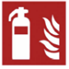 Geeignete Löschmittel: Wassersprühstrahl oder Wassernebel, Trockenlöschpulver.Brandbekämpfung: Nur Entstehungsbrände selbst löschen (Selbstschutz beachten) – Wenn möglich, Gasaustritt stoppen. Behälter aus dem Wirkbereich des Brandes entfernen, wenn dies gefahrlos möglich ist. Sonst sofort Raum verlassen, Nachbarbereiche warnen (Entstehung gefährlicher Dämpfe möglich) und Feuerwehr rufen.Spezielle Risiken: Einwirkung von Feuer kann Bersten / Explodieren des Behälters verursachen.Geeignete Löschmittel: Wassersprühstrahl oder Wassernebel, Trockenlöschpulver.Brandbekämpfung: Nur Entstehungsbrände selbst löschen (Selbstschutz beachten) – Wenn möglich, Gasaustritt stoppen. Behälter aus dem Wirkbereich des Brandes entfernen, wenn dies gefahrlos möglich ist. Sonst sofort Raum verlassen, Nachbarbereiche warnen (Entstehung gefährlicher Dämpfe möglich) und Feuerwehr rufen.Spezielle Risiken: Einwirkung von Feuer kann Bersten / Explodieren des Behälters verursachen.Geeignete Löschmittel: Wassersprühstrahl oder Wassernebel, Trockenlöschpulver.Brandbekämpfung: Nur Entstehungsbrände selbst löschen (Selbstschutz beachten) – Wenn möglich, Gasaustritt stoppen. Behälter aus dem Wirkbereich des Brandes entfernen, wenn dies gefahrlos möglich ist. Sonst sofort Raum verlassen, Nachbarbereiche warnen (Entstehung gefährlicher Dämpfe möglich) und Feuerwehr rufen.Spezielle Risiken: Einwirkung von Feuer kann Bersten / Explodieren des Behälters verursachen.Geeignete Löschmittel: Wassersprühstrahl oder Wassernebel, Trockenlöschpulver.Brandbekämpfung: Nur Entstehungsbrände selbst löschen (Selbstschutz beachten) – Wenn möglich, Gasaustritt stoppen. Behälter aus dem Wirkbereich des Brandes entfernen, wenn dies gefahrlos möglich ist. Sonst sofort Raum verlassen, Nachbarbereiche warnen (Entstehung gefährlicher Dämpfe möglich) und Feuerwehr rufen.Spezielle Risiken: Einwirkung von Feuer kann Bersten / Explodieren des Behälters verursachen.Geeignete Löschmittel: Wassersprühstrahl oder Wassernebel, Trockenlöschpulver.Brandbekämpfung: Nur Entstehungsbrände selbst löschen (Selbstschutz beachten) – Wenn möglich, Gasaustritt stoppen. Behälter aus dem Wirkbereich des Brandes entfernen, wenn dies gefahrlos möglich ist. Sonst sofort Raum verlassen, Nachbarbereiche warnen (Entstehung gefährlicher Dämpfe möglich) und Feuerwehr rufen.Spezielle Risiken: Einwirkung von Feuer kann Bersten / Explodieren des Behälters verursachen.Geeignete Löschmittel: Wassersprühstrahl oder Wassernebel, Trockenlöschpulver.Brandbekämpfung: Nur Entstehungsbrände selbst löschen (Selbstschutz beachten) – Wenn möglich, Gasaustritt stoppen. Behälter aus dem Wirkbereich des Brandes entfernen, wenn dies gefahrlos möglich ist. Sonst sofort Raum verlassen, Nachbarbereiche warnen (Entstehung gefährlicher Dämpfe möglich) und Feuerwehr rufen.Spezielle Risiken: Einwirkung von Feuer kann Bersten / Explodieren des Behälters verursachen.Geeignete Löschmittel: Wassersprühstrahl oder Wassernebel, Trockenlöschpulver.Brandbekämpfung: Nur Entstehungsbrände selbst löschen (Selbstschutz beachten) – Wenn möglich, Gasaustritt stoppen. Behälter aus dem Wirkbereich des Brandes entfernen, wenn dies gefahrlos möglich ist. Sonst sofort Raum verlassen, Nachbarbereiche warnen (Entstehung gefährlicher Dämpfe möglich) und Feuerwehr rufen.Spezielle Risiken: Einwirkung von Feuer kann Bersten / Explodieren des Behälters verursachen.                            Erste Hilfe                            Erste Hilfe                            Erste Hilfe                            Erste Hilfe                            Erste Hilfe                            Erste HilfeNotruf: 112Notruf: 112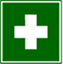 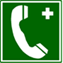 Nach Einatmen: Die Person an die frische Luft bringen und für ungehinderte Atmung sorgen. Sofort Ärztliche Hilfe hinzuziehen.Bei allen Erste-Hilfe-Maßnahmen Selbstschutz beachten.Bei leichten Verletzungen in den Meldeblock eintragen und zentral archivieren.Bei schweren Verletzungen Notarzt rufen, Unfallanzeige ausfüllen.Unfall an der Hauptpforte melden, Tel: 44 444.Ersthelfer hinzuziehen, Vorgesetzten informieren, Arzt aufsuchen.ERSTHELFER:        Name:  ............................. Raum: ........................ Tel.: ...............................UNFALLARZT:	Elisabethenstift, Landgraf-Georg-Str. 100,             Tel. Durchwahl: (0) 403-2001, Giftnotruf: (0) 06131-19240Nach Einatmen: Die Person an die frische Luft bringen und für ungehinderte Atmung sorgen. Sofort Ärztliche Hilfe hinzuziehen.Bei allen Erste-Hilfe-Maßnahmen Selbstschutz beachten.Bei leichten Verletzungen in den Meldeblock eintragen und zentral archivieren.Bei schweren Verletzungen Notarzt rufen, Unfallanzeige ausfüllen.Unfall an der Hauptpforte melden, Tel: 44 444.Ersthelfer hinzuziehen, Vorgesetzten informieren, Arzt aufsuchen.ERSTHELFER:        Name:  ............................. Raum: ........................ Tel.: ...............................UNFALLARZT:	Elisabethenstift, Landgraf-Georg-Str. 100,             Tel. Durchwahl: (0) 403-2001, Giftnotruf: (0) 06131-19240Nach Einatmen: Die Person an die frische Luft bringen und für ungehinderte Atmung sorgen. Sofort Ärztliche Hilfe hinzuziehen.Bei allen Erste-Hilfe-Maßnahmen Selbstschutz beachten.Bei leichten Verletzungen in den Meldeblock eintragen und zentral archivieren.Bei schweren Verletzungen Notarzt rufen, Unfallanzeige ausfüllen.Unfall an der Hauptpforte melden, Tel: 44 444.Ersthelfer hinzuziehen, Vorgesetzten informieren, Arzt aufsuchen.ERSTHELFER:        Name:  ............................. Raum: ........................ Tel.: ...............................UNFALLARZT:	Elisabethenstift, Landgraf-Georg-Str. 100,             Tel. Durchwahl: (0) 403-2001, Giftnotruf: (0) 06131-19240Nach Einatmen: Die Person an die frische Luft bringen und für ungehinderte Atmung sorgen. Sofort Ärztliche Hilfe hinzuziehen.Bei allen Erste-Hilfe-Maßnahmen Selbstschutz beachten.Bei leichten Verletzungen in den Meldeblock eintragen und zentral archivieren.Bei schweren Verletzungen Notarzt rufen, Unfallanzeige ausfüllen.Unfall an der Hauptpforte melden, Tel: 44 444.Ersthelfer hinzuziehen, Vorgesetzten informieren, Arzt aufsuchen.ERSTHELFER:        Name:  ............................. Raum: ........................ Tel.: ...............................UNFALLARZT:	Elisabethenstift, Landgraf-Georg-Str. 100,             Tel. Durchwahl: (0) 403-2001, Giftnotruf: (0) 06131-19240Nach Einatmen: Die Person an die frische Luft bringen und für ungehinderte Atmung sorgen. Sofort Ärztliche Hilfe hinzuziehen.Bei allen Erste-Hilfe-Maßnahmen Selbstschutz beachten.Bei leichten Verletzungen in den Meldeblock eintragen und zentral archivieren.Bei schweren Verletzungen Notarzt rufen, Unfallanzeige ausfüllen.Unfall an der Hauptpforte melden, Tel: 44 444.Ersthelfer hinzuziehen, Vorgesetzten informieren, Arzt aufsuchen.ERSTHELFER:        Name:  ............................. Raum: ........................ Tel.: ...............................UNFALLARZT:	Elisabethenstift, Landgraf-Georg-Str. 100,             Tel. Durchwahl: (0) 403-2001, Giftnotruf: (0) 06131-19240Nach Einatmen: Die Person an die frische Luft bringen und für ungehinderte Atmung sorgen. Sofort Ärztliche Hilfe hinzuziehen.Bei allen Erste-Hilfe-Maßnahmen Selbstschutz beachten.Bei leichten Verletzungen in den Meldeblock eintragen und zentral archivieren.Bei schweren Verletzungen Notarzt rufen, Unfallanzeige ausfüllen.Unfall an der Hauptpforte melden, Tel: 44 444.Ersthelfer hinzuziehen, Vorgesetzten informieren, Arzt aufsuchen.ERSTHELFER:        Name:  ............................. Raum: ........................ Tel.: ...............................UNFALLARZT:	Elisabethenstift, Landgraf-Georg-Str. 100,             Tel. Durchwahl: (0) 403-2001, Giftnotruf: (0) 06131-19240Nach Einatmen: Die Person an die frische Luft bringen und für ungehinderte Atmung sorgen. Sofort Ärztliche Hilfe hinzuziehen.Bei allen Erste-Hilfe-Maßnahmen Selbstschutz beachten.Bei leichten Verletzungen in den Meldeblock eintragen und zentral archivieren.Bei schweren Verletzungen Notarzt rufen, Unfallanzeige ausfüllen.Unfall an der Hauptpforte melden, Tel: 44 444.Ersthelfer hinzuziehen, Vorgesetzten informieren, Arzt aufsuchen.ERSTHELFER:        Name:  ............................. Raum: ........................ Tel.: ...............................UNFALLARZT:	Elisabethenstift, Landgraf-Georg-Str. 100,             Tel. Durchwahl: (0) 403-2001, Giftnotruf: (0) 06131-19240Sachgerechte EntsorgungSachgerechte EntsorgungSachgerechte EntsorgungSachgerechte EntsorgungSachgerechte EntsorgungSachgerechte EntsorgungSachgerechte EntsorgungSachgerechte EntsorgungAbfälle in verschließbaren gekennzeichneten Gefäßen sammeln und mit dem Entsorgungszentrum der TU Kontakt aufnehmen, Tel.: 24700.Abfälle in verschließbaren gekennzeichneten Gefäßen sammeln und mit dem Entsorgungszentrum der TU Kontakt aufnehmen, Tel.: 24700.Abfälle in verschließbaren gekennzeichneten Gefäßen sammeln und mit dem Entsorgungszentrum der TU Kontakt aufnehmen, Tel.: 24700.Abfälle in verschließbaren gekennzeichneten Gefäßen sammeln und mit dem Entsorgungszentrum der TU Kontakt aufnehmen, Tel.: 24700.Abfälle in verschließbaren gekennzeichneten Gefäßen sammeln und mit dem Entsorgungszentrum der TU Kontakt aufnehmen, Tel.: 24700.Abfälle in verschließbaren gekennzeichneten Gefäßen sammeln und mit dem Entsorgungszentrum der TU Kontakt aufnehmen, Tel.: 24700.Abfälle in verschließbaren gekennzeichneten Gefäßen sammeln und mit dem Entsorgungszentrum der TU Kontakt aufnehmen, Tel.: 24700.Abfälle in verschließbaren gekennzeichneten Gefäßen sammeln und mit dem Entsorgungszentrum der TU Kontakt aufnehmen, Tel.: 24700.Datum:Datum:Unterschrift:Unterschrift:Unterschrift: